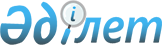 О мерах по реализации законов Республики Казахстан от 10 января 2018 года "Об оценочной деятельности в Республике Казахстан" и "О внесении изменений и дополнений в некоторые законодательные акты Республики Казахстан по вопросам оценочной деятельности"Распоряжение Премьер-Министра Республики Казахстан от 23 февраля 2018 года № 22-р
      1. Утвердить прилагаемый перечень правовых актов, принятие которых необходимо в целях реализации законов Республики Казахстан от 10 января 2018 года "Об оценочной деятельности в Республике Казахстан" и "О внесении изменений и дополнений в некоторые законодательные акты Республики Казахстан по вопросам оценочной деятельности" (далее - перечень).
      2. Государственным органам Республики Казахстан:
      1) разработать и в установленном порядке внести на утверждение в Правительство Республики Казахстан проекты правовых актов согласно перечню;
      2) принять соответствующие ведомственные правовые акты и проинформировать Правительство Республики Казахстан о принятых мерах Перечень
правовых актов, принятие которых необходимо в целях реализации Законов Республики Казахстан от 10 января 2018 года "Об оценочной деятельности в Республике Казахстан" и "О внесении изменений и дополнений в некоторые законодательные акты Республики Казахстан по вопросам оценочной деятельности"
      Примечание: расшифровка аббревиатур:
       МНЭ - Министерство национальной экономики Республики Казахстан;
       МФ - Министерство финансов Республики Казахстан;
       МЮ - Министерство юстиции Республики Казахстан.
					© 2012. РГП на ПХВ «Институт законодательства и правовой информации Республики Казахстан» Министерства юстиции Республики Казахстан
				
      Премьер-Министр
Республик Казахстан 

Б. Сагинтаев
Утвержден
распоряжением Премьер-Министра
Республики Казахстан от 23 февраля 2018 года 22-р
№ п/п

Наименование правового акта

Форма акта

Государственный орган, организация, ответственные за исполнение

Срок исполнения

Лицо, ответственное за качество, своевременноcть разработки и внесения правовых актов

1
2
3
4
5
6
1.
О внесении изменений и дополнений в некоторые решения Правительства Республики Казахстан
постановление

Правительства

Республики

Казахстан
МЮ,

МФ
май 2018 года
Ешмагамбетов Ж.Б.,

Бекетаев Р.Б.
2.
О внесении изменений и дополнений в постановление Правительства Республики Казахстан от 18 сентября 2013 года № 983 "Об утверждении реестра государственных услуг"
постановление

Правительства

Республики

Казахстан
МНЭ
июнь 2018 года
Жумагулов А.Н.
3.
О признании утратившим силу совместного приказа Министра юстиции Республики Казахстан от 21 ноября 2002 года № 171 и Министра финансов Республики Казахстан от 2 декабря 2002 года № 597 "Об утверждении Правил по применению субъектами оценочной деятельности требований к методам оценки предприятия, как имущественного комплекса"
совместный

приказ
МЮ, МФ
май 2018 года
Ешмагамбетов Ж.Б.,

Бекетаев Р.Б.
4.
О признании утратившим силу совместного приказа Министра юстиции Республики Казахстан от 4 апреля 2016 года № 147 и Министра национальной экономики Республики Казахстан от 28 марта 2016 года № 149 "Об утверждении проверочного листа в области оценочной деятельности"
совместный

приказ
МФ
май 2018 года
Бекетаев Р.Б.
5.
О признании утратившими силу некоторых приказов
приказ
МЮ
май 2018 года
Ешмагамбетов Ж.Б.
6.
О признании утратившими силу некоторых приказов
приказ
МФ
июль 2018 года
Бекетаев Р.Б.
7.
О внесении изменений в приказ Министра юстиции Республики Казахстан от 26 января 2016 года № 38 "Об утверждении перечня открытых данных, размещаемых на Интернет-портале открытых данных"
приказ
МЮ
май 2018 года
Ешмагамбетов Ж.Б.
8.
Об утверждении требований к форме и содержанию отчета об оценке
приказ
МФ
май 2018 года
Бекетаев Р.Б.
9.
Об утверждении правил проведения экспертизы отчета об оценке, требований к экспертному заключению и порядку его утверждения
приказ
МФ
май 2018 года
Бекетаев Р.Б.
10.
Об утверждении стандартов оценки
приказ
МФ
май 2018 года
Бекетаев Р.Б.
11.
Об утверждении типовой программы обучения, профессиональной переподготовки в области оценочной деятельности и объема часов
приказ
МФ
май 2018 года
Бекетаев Р.Б.
12.
Об утверждении правил проведения квалификационного экзамена для подтверждения квалификации кандидатов в оценщики, эксперты
приказ
МФ
май 2018 года
Бекетаев Р.Б.
13.
Об утверждении типового кодекса деловой и профессиональной этики оценщиков и требований к рассмотрению палатой оценщиков обращений касательно нарушения ее членами требований Закона "Об оценочной деятельности в Республике Казахстан", стандартов и правил палаты оценщиков
приказ
МФ
май 2018 года
Бекетаев Р.Б.
14.
Об утверждении формы и правил ведения реестров членов палаты оценщиков, членов экспертного совета
приказ
МФ
май 2018 года
Бекетаев Р.Б.
15.
Об утверждении формы представления информации о деятельности палаты оценщиков и его членов
приказ
МФ
май 2018 года
Бекетаев Р.Б.